2018 – 2019 Yukon Education Learning Networks: Empowering and Engaging Growth MindsetsLearning Targets: 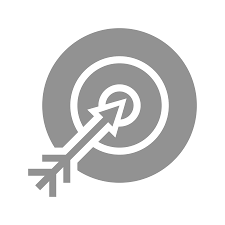 Empower and engage growth mindsets to deepen understandings of the new K-10 curriculum and the draft grades 11 and 12 curriculum by:building capacity to transition to grading and reporting by learning standardsetting participants up to help engage others in a spiral-based professional learning group at the school levelintegrating Yukon First Nations Ways of Knowing and Doingbuilding capacity to support the student self-assessment of core competenciespersonalizing learning and making learning more flexible for students by:giving more choice in what and how they learnworking from strengths, interests, goals, and needsproviding opportunities to reflect on and take greater control of learning Some potential themes include but are not limited to:Moving to a Standards-Based Grading and Reporting Mindset with Liz Woods, Chris Stacey, Sofie Maurice and Tammy Stoneman Numeracy Growth Mindsets with Tanya Lewis and Flora Asp K-3 Place-Based Learning: Locating Learning in the Natural Environment with Betty Burns & Jesse Jewell ADST with Mike Snider (YTA hosted * Please note: The dates for this network differ slightly and are still to be YTA confirmed.)Tentative Timeline for Yukon Education Learning Networks:Aug. 16 Optional Apple Teacher Conference RSVP for this day @ https://kb.yesnet.yk.ca/apple-teacher-conference-rsvp/    Thur., Sept. 6, 2018 Standards-Based Grading & Reporting 	9 AM – 3:30 PM Whitehorsewith Ken O’Connor (KO)Tues., Oct. 23							9 AM – 3:30 PM Whitehorse Wed., Nov. 21 Optional Orientation to Online Meeting Rm	3:45 PM – 4:30 PM OnlineWed., Dec. 5							Times TBA Online with KOWed., Jan. 30							9 AM – 3:30 PM WhitehorseWed., Feb. 27							Times TBA Online with KOWed., Apr. 3 Celebration of Learning and Social		9 AM – TBA PM Whitehorse 6 Participants Network of Innovation and Inquiry (NOII) Symposium or UBC Summer Institute: Inquiry and Innovation for School and System Leaders												May or July in BCAdditional Information:It is our hope that your participation in our learning networks will lead to new learning and new actions that will infuse you and your learners with “the confidence, the insights and mindsets needed to design powerful learning opportunities” (Halbert, Kaser and Timperley, 2014). The Spiral Playbook: Leading with an inquiring mindset in school systems and schools (Kaser & Halbert 2016) continues to point the way forward for building capacity for system-wide educational transformation connected to a sustainable approach to professional learning. The Curriculum and Assessment Unit is dedicated to sharing the stories and innovative work of Yukon educators across our system, within Canada, and internationally. To this end, we will keep our networks explicitly linked to the OECDs Seven Principles of Learning in an Innovative Learning Environment and provide an opportunity for up to six educators to attend the NOII Symposium in Richmond, BC or the July University of BC Summer Institute: Inquiry and Innovation for School and System Leaders. As in past years, in exchange we ask that these educators “pay it forward” through their willingness to share their work with others through means such as class visitations, presentations at a future Summer Academy or other collaborative opportunities. For those already empowered and engaged in an inquiry-based professional learning network or for those interested in trying to do so, work independently at your school or across the system. Register your group by submitting your inquiry group description and collaboration schedule by Nov. 16 to Paula.Thompson@gov.yk.ca in order to be considered for the May NOII Symposium or the July Summer Institute: Inquiry and Innovation for School and System Leaders at UBC.2018 – 2019 Yukon Education Learning Network Celebration of Learning Discussion TemplateSubmission to Paula.Thompson@gov.yk.ca requested by April 1 for consideration for the May NOII Symposium or the July UBC Summer Institute: Inquiry and Innovation for School and System Leaders